Объекты инфраструктуры поддержки малого и среднего предпринимательства в Тверской областиФонд содействия кредитованию малого и среднего предпринимательства Тверской области (микрокредитная компания) 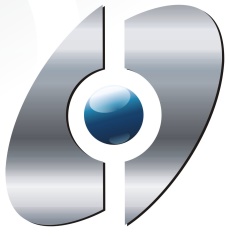 Цель создания - повышение доступности кредитных ресурсов для малого и среднего предпринимательства Тверской области. 
В рамках своей деятельности Фонд осуществляет:
- предоставление субъектам предпринимательства поручительства по кредитным и лизинговым договорам, договорам банковской гарантии;
- предоставление субъектам предпринимательства займов.

Адрес: г. Тверь, пр-т. Победы, д. 14
Телефон: (4822) 78-78-58
E-mail: fsk@fondtver.ru
Генеральный директор – Салюков Ян Александрович
Подробнее: fondtver.ruФонд содействия развитию венчурных инвестиций в субъекты малого и среднего предпринимательства в научно-технической сфере Тверской области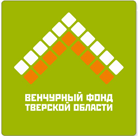 Цель создания – осуществление инвестиций в инновационные в компании Тверской области, а также оказание консультационной, организационно-методической помощи, посреднических услуг организациям и гражданам при разработке программ и проектов в научно-технической и технологической сфере.

Адрес: г. Тверь, пр-т Победы, д. 14
Телефоны: 8 800 200-11-69
E-mail: to@venturetver.ru
Генеральный директор – Окороков Михаил Вячеславович
Подробнее: venturetver.ruГрафик работы: пн-пт 09:00–19:00; сб 10:00–17:00Государственное автономное учреждение «Тверской областной бизнес-инкубатор»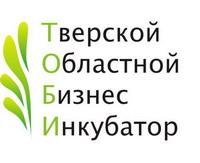 Цель создания – способствовать устойчивому развитию малых предприятий в ранний период их деятельности.

В рамках своей деятельности Тверской областной бизнес-инкубатор:
– способствует решению организационных вопросов, связанных с открытием и осуществлением деятельности малых предприятий на начальном этапе (предоставляются помещения в аренду на льготных условиях по итогам конкурсного отбора: в первый год размещения субъект оплачивает 30 % стоимости аренды помещения; во второй год – 60 %, в третий год – 90 %);
– реализует Президентскую программу подготовки управленческих кадров.
Адрес: г. Тверь, пр-т 50 лет Октября, д. 43
Телефоны: (4822) 790-282,  790-281
Факс: (4822) 790-282

E-mail: info@binktver.ru

Подробнее: www.binktver.ru Тверской областной центр координации поддержки экспортно ориентированных субъектов малого и среднего предпринимательства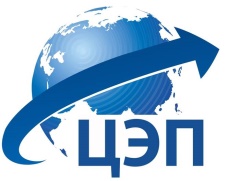 Цель деятельности Центра – решение задач по поддержке экспорта на территории Тверской области, усилению конкурентных позиций тверских экспортеров на мировых рынках, поддержке предприятий, способствующих перераспределению экспортных приоритетов в сторону высокотехнологичной продукции, продукции с высокой степенью обработки.В рамках своей деятельности ЦПЭ осуществляет:- организацию и проведение семинаров, деловых встреч и конференций, направленных на развитие делового и научного сотрудничества между российскими и иностранными компаниями;- организацию участия субъектов МСП в межрегиональных и международных бизнес-миссиях и биржах контактов, выставочно-ярмарочных и конгрессных мероприятиях;- информационный обмен коммерческими и научно-технологическими запросами и деловой информацией между российскими и иностранными предприятиями;- консультирование по вопросам внешнеэкономической деятельности, в том числе: экономической политики, таможенного регулирования и законодательства иностранных государств и Российской Федерации.Адрес: г. Тверь, пр-т Победы, д. 14Телефон: (4822) 790-215E-mail: ved69ru@gmail.comРуководитель –  Волков Павел МихайловичПодробнее:  export-69.ruЦентр поддержки предпринимательства Тверской областиЦель создания – оказание информационно-консультационной поддержки субъектам малого и среднего предпринимательства.В рамках своей деятельности Центр осуществляет:- предоставление субъектам малого и среднего предпринимтаельства правовой, информационной, образовательной, консалтинговой и иных видов поддержки;- сбор и систематизацию лучших практик оказания государственной поддержки субъектам малого и среднего предпринимательства;- проведение обучающих семинаров по программам «Азбука предпринимателя» и «Школа предпринимательства»;- организацию предоставления консультаций по деятельности института Уполномоченного по защите прав предпринимателей в Тверской области.Адрес: г. Тверь, пр-т Победы, д. 14Телефоны: (4822) 396-196, 579-100 Факс: (4822) 396-194 E-mail: fsk@fondtver.ru 